Welcome To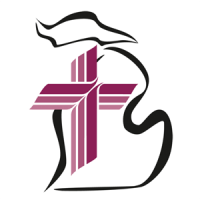 Trinity Lutheran ChurchLutheran Church—Missouri SynodA Stephen Ministry Congregation1354 South Otsego AvenueGaylord, Michigan 49735Church Phone: (989) 732-4816Church Email: secretary@trinitygaylord.comwww.trinitygaylord.comOffice Hours: Monday through Friday 9am – 1pmOUR PURPOSE…is to LOVE GOD, LOVE OTHERS, AND SERVE THE WORLD by worshiping the Lord Jesus, bringing our members into Christ-like maturity, and equipping them through Word and Sacrament for their mission and ministry.  We go heart to heart into the world with Jesus, sharing His love, caring for one another, praying, and bringing the lost into a relationship with Christ, by the working of the Holy Spirit.                                        July 24, 2022Seventh Sunday after PentecostPreacher: Rev. Ken BernthalABOUT OUR WORSHIPWe welcome all who gather here today! We are blessed to celebrate together the mercy, grace, and love we have from God through the death and resurrection of our Lord Jesus Christ.Children: Families with children are very welcome here. Having children in church is important so they can begin to learn about their faith in Jesus, and it’s good for the whole congregation to see. Please feel comfortable keeping “squirmy” kids in the service. This is where they belong, too!Pew Cards: Guests and Members, please fill out the Guest/Member card located on the back of the pew in front of you and pass it to the end of the aisle. If you forget you can put it in the offering plate on your way out. If standing is difficult: Please feel free to remain seated during any portion of the service. Please let an Elder or Usher know if you need communion in your pew seat.About our celebration of Holy Communion: We celebrate the Lord’s Supper in the confession and glad confidence that, as he says, our Lord gives into our mouths not only bread and wine but his very body and blood to eat and to drink for the forgiveness of sins and to strengthen our union with him and with one another. Our Lord invites to his table those who trust his words, repent of all sin, and set aside any refusal to forgive and love as he forgives and loves us, that they may show forth his death until he comes.Because those who eat and drink our Lord’s body and blood contrary to that which is stated above do so to their great harm, and also because Holy Communion is a confession of the faith which is confessed at this altar. Anyone who is not yet instructed, in doubt, or who hold a confession differing from that of the Lutheran Church—Missouri Synod, and yet desire to receive the sacrament, are asked first to speak with Pastor. Those not communing are still invited to come forward for a blessing from Pastor, and you may indicate this by crossing your arms over your chest.TTTTTTGREETINGP	Peace be with you.C	And also with you.T ORDER OF SERVICE T(The liturgy is from Divine Service Setting four LSB pg. 203ff)OPENING HYMNGreat Is Thy Faithfulness                                                                                  LSB 809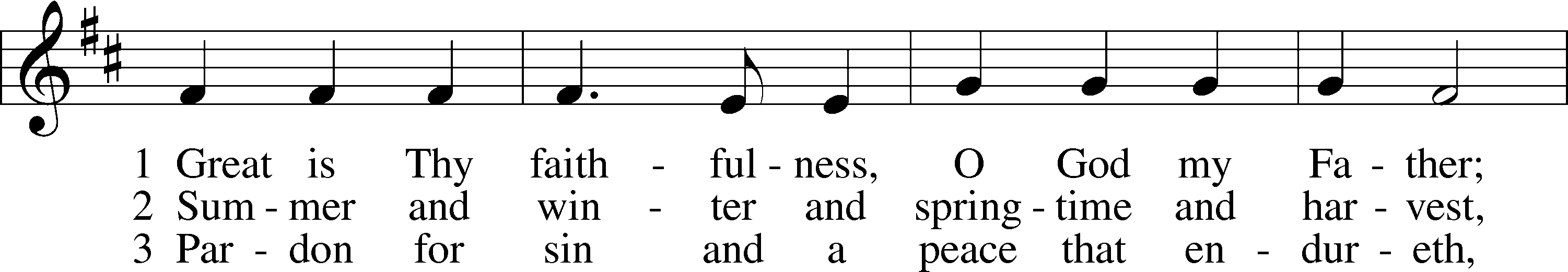 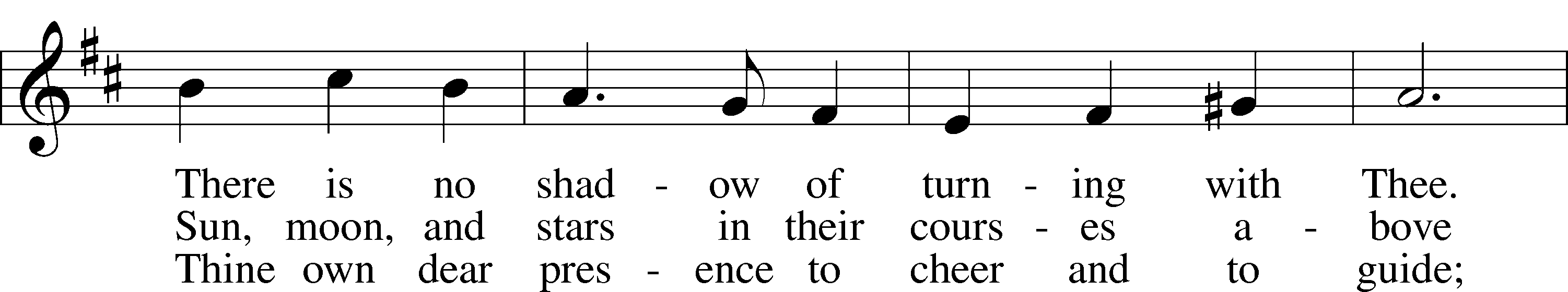 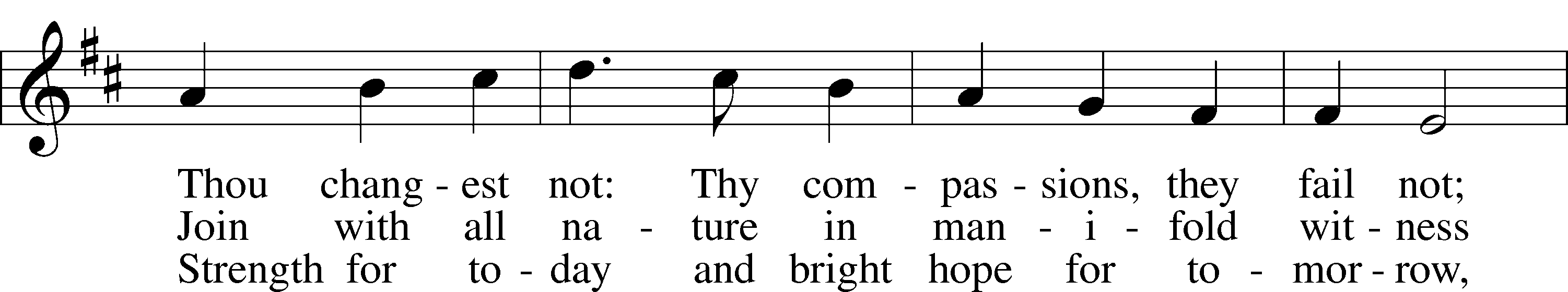 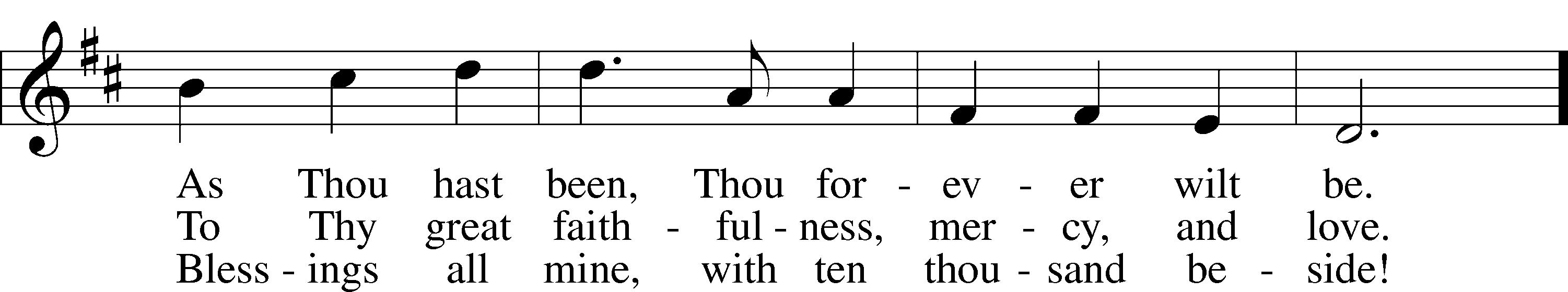 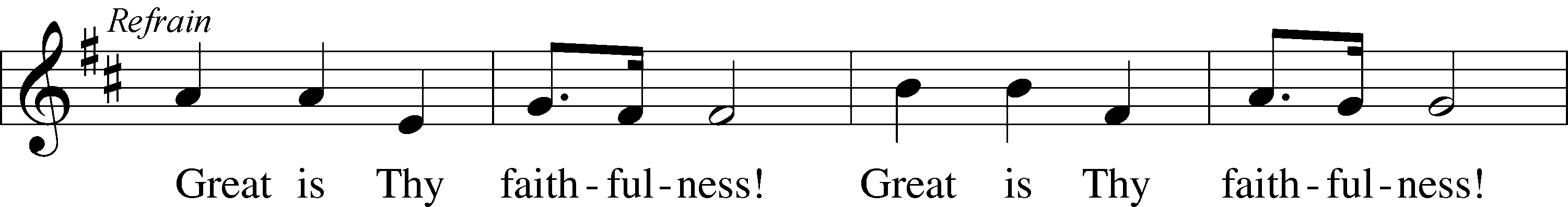 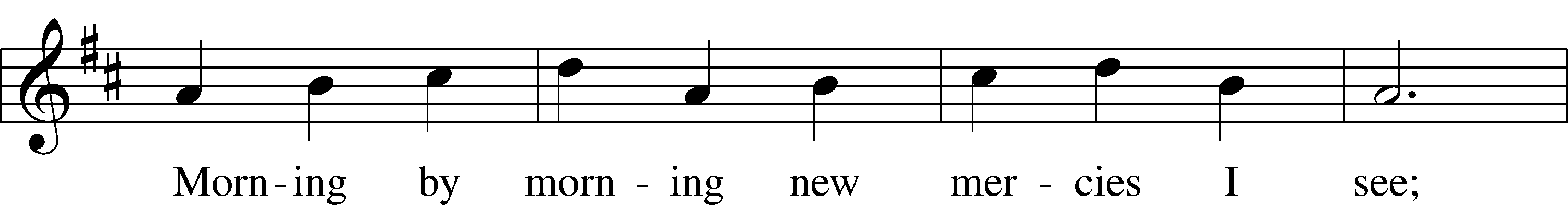 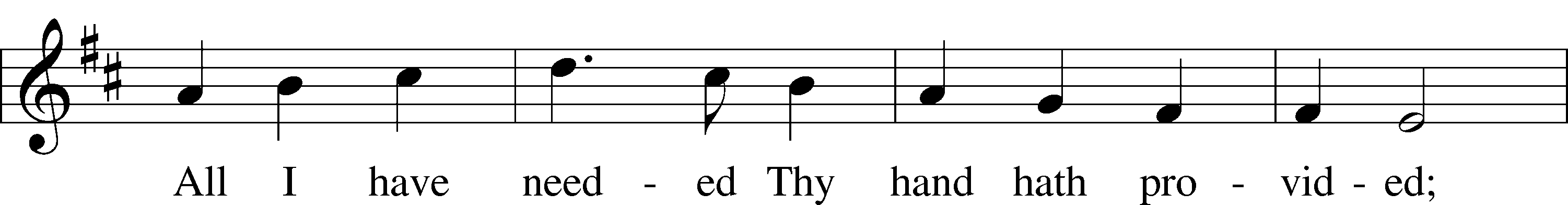 Continued on next page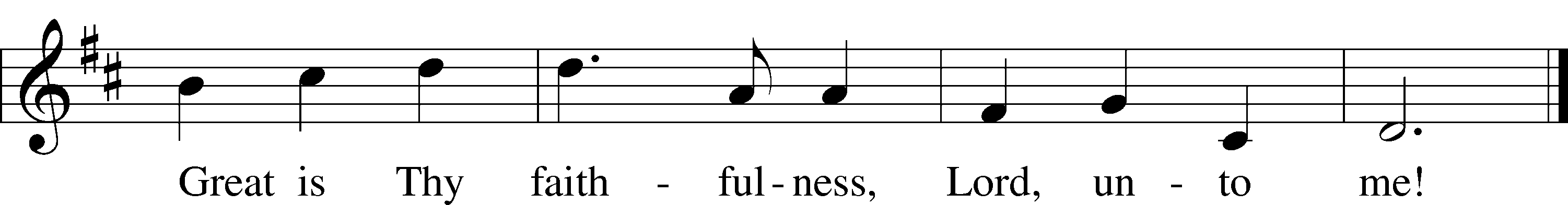 Text: Thomas O. Chisholm, 1866–1960
Tune: William M. Runyan, 1870–1957
Text: Public domain
Tune: Public domainPlease stand as ableCONFESSION and ABSOLUTIONThe sign of the cross may be made by all in remembrance of their Baptism.P		In the name of the Father and of the T Son and of the Holy Spirit.C		Amen.	P		Our help is in the name of the Lord,C		who made heaven and earth. P		If You, O Lord, kept a record of sins, O Lord, who could stand?	C		   But with You there is forgiveness; therefore, You are feared.P	Since we are gathered to hear God’s Word, call upon Him in prayer and praise, and receive the body and blood of our Lord Jesus Christ in the fellowship of this altar, let us first consider our unworthiness and confess before God and one another that we have sinned in thought, word, and deed, and that we cannot free ourselves from our sinful condition. Together as His people let us take refuge in the infinite mercy of God, our heavenly Father, seeking His grace for the sake of Christ, and saying: God, be merciful to me, a sinner.	C		Almighty God, have mercy upon us, forgive us our sins, and lead us to everlasting   life. Amen.P		Almighty God in His mercy has given His Son to die for you and for His sake forgives    you all your sins. As a called and ordained servant of Christ, and by His authority, I therefore forgive you all your sins in the name of the Father and of the T Son and of the Holy Spirit.C	   Amen.SERVICE OF THE WORDINTROIT                                                     Psalm 119:145–149; antiphon: Psalm 50:15P  		Call upon me in the day of trouble;
	I will deliver you, and you shall glorify me.C    	With my whole heart I cry; answer me, O Lord!
		 I will keep your statutes.
P   		 I call to you; save me,
	     that I may observe your testimonies.
C  		 I rise before dawn and cry for help;
	     I hope in your words.P   		 My eyes are awake before the watches of the night,
	    that I may meditate on your promise.C  	 Hear my voice according to your steadfast love;
	     O Lord, according to your justice give me life. Glory be to the Father and to the Son
	      and to the Holy Spirit;
         as it was in the beginning,
 	is now, and will be forever. Amen. P   	Call upon me in the day of trouble;
	    	I will deliver you, and you shall glorify me.KYRIE                                                                                                                              LSB 204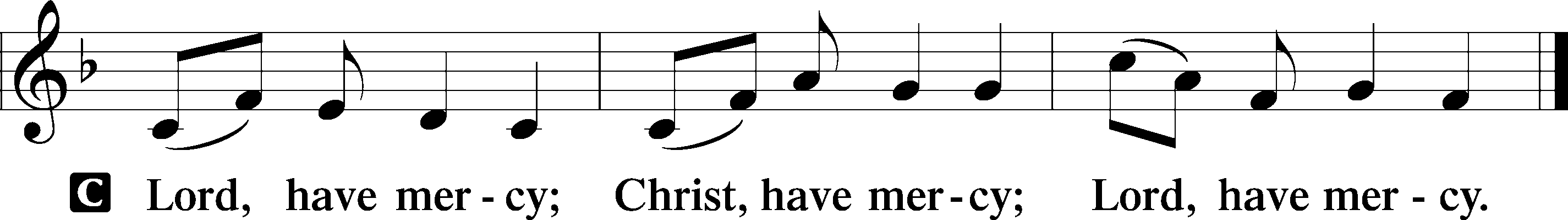 HYMN OF PRAISEGLORIA IN EXCELSIS                                                   		                   LSB 204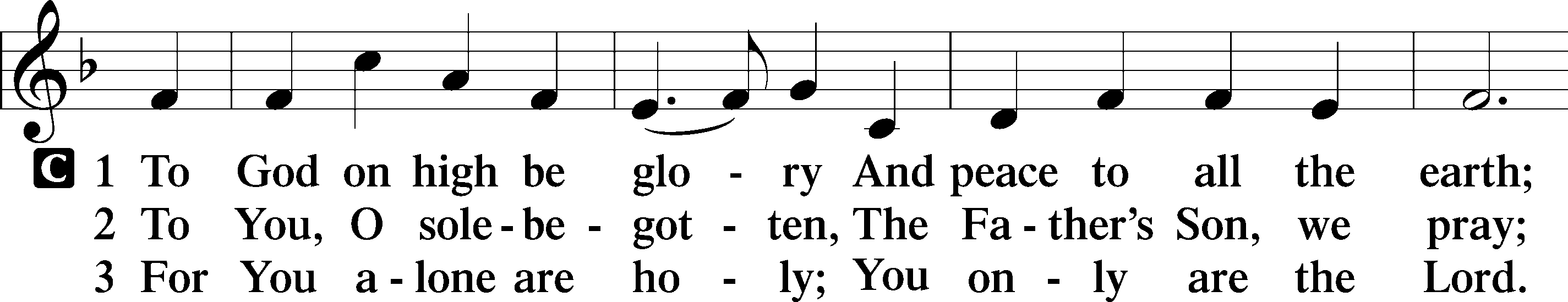 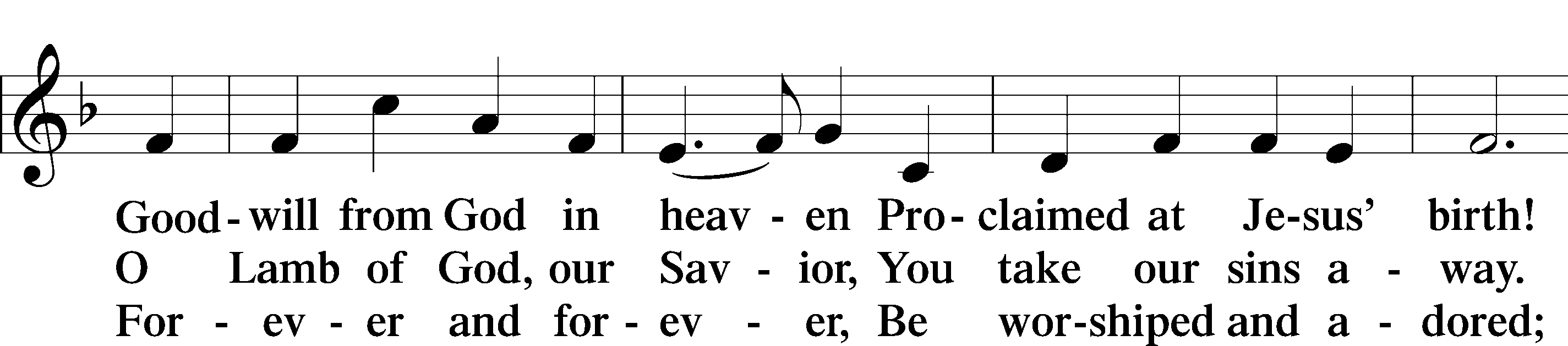 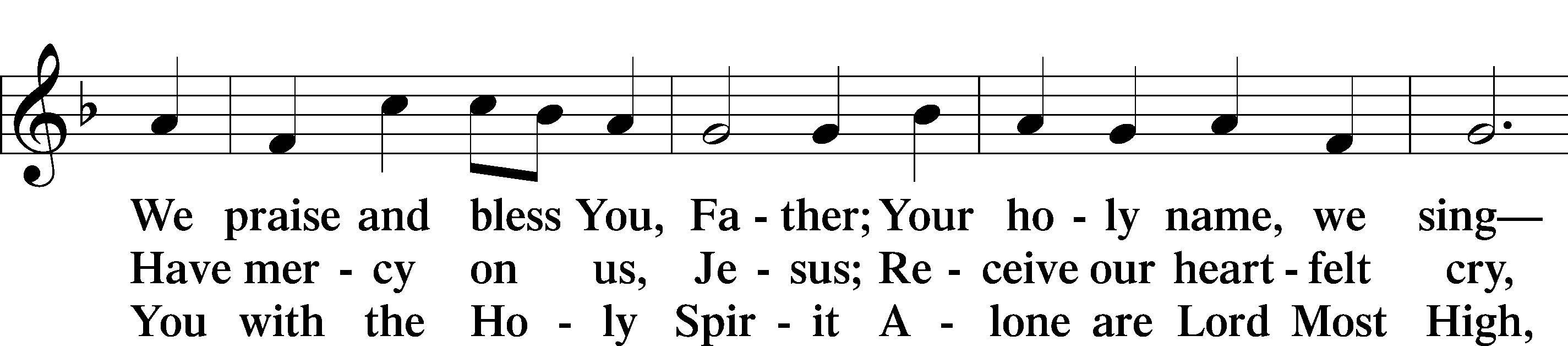 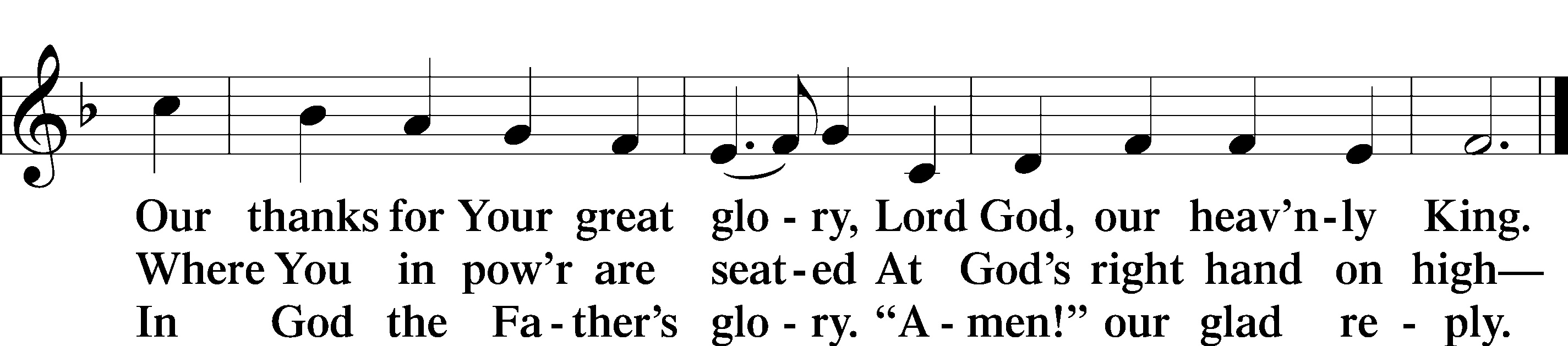 Text: Stephen P. StSALUTATION AND COLLECT OF THE DAYP	The Lord be with you.C	And also with you.P	Let us pray.O Lord, let Your merciful ears be attentive to the prayers of Your servants, and by Your Word and Spirit teach us how to pray that our petitions may be pleasing before You; through Jesus Christ, Your Son, our Lord, who lives and reigns with You and the Holy Spirit, one God, now and forever.  C	    Amen.Please be seatedOLD TESTAMENT                                                                                 Genesis 18:20–33	20Then the Lord said, “Because the outcry against Sodom and Gomorrah is great and their sin is very grave, 21I will go down to see whether they have done altogether according to the outcry that has come to me. And if not, I will know.”	22So the men turned from there and went toward Sodom, but Abraham still stood before the Lord. 23Then Abraham drew near and said, “Will you indeed sweep away the righteous with the wicked? 24Suppose there are fifty righteous within the city. Will you then sweep away the place and not spare it for the fifty righteous who are in it? 25Far be it from you to do such a thing, to put the righteous to death with the wicked, so that the righteous fare as the wicked! Far be that from you! Shall not the Judge of all the earth do what is just?” 26And the Lord said, “If I find at Sodom fifty righteous in the city, I will spare the whole place for their sake.”	27Abraham answered and said, “Behold, I have undertaken to speak to the Lord, I who am but dust and ashes. 28Suppose five of the fifty righteous are lacking. Will you destroy the whole city for lack of five?” And he said, “I will not destroy it if I find forty-five there.” 29Again he spoke to him and said, “Suppose forty are found there.” He answered, “For the sake of forty I will not do it.” 30Then he said, “Oh let not the Lord be angry, and I will speak. Suppose thirty are found there.” He answered, “I will not do it, if I find thirty there.” 31He said, “Behold, I have undertaken to speak to the Lord. Suppose twenty are found there.” He answered, “For the sake of twenty I will not destroy it.” 32Then he said, “Oh let not the Lord be angry, and I will speak again but this once. Suppose ten are found there.” He answered, “For the sake of ten I will not destroy it.” 33And the Lord went his way, when he had finished speaking to Abraham, and Abraham returned to his place.P	This is the Word of the Lord.C	Thanks be to God.EPISTLE                                                                                                        Colossians 2:6–19	6Therefore, as you received Christ Jesus the Lord, so walk in him, 7rooted and built up in him and established in the faith, just as you were taught, abounding in thanksgiving.	8See to it that no one takes you captive by philosophy and empty deceit, according to human tradition, according to the elemental spirits of the world, and not according to Christ. 9For in him the whole fullness of deity dwells bodily, 10and you have been filled in him, who is the head of all rule and authority. 11In him also you were circumcised with a circumcision made without hands, by putting off the body of the flesh, by the circumcision of Christ, 12having been buried with him in baptism, in which you were also raised with him through faith in the powerful working of God, who raised him from the dead. 13And you, who were dead in your trespasses and the uncircumcision of your flesh, God made alive together with him, having forgiven us all our trespasses, 14by canceling the record of debt that stood against us with its legal demands. This he set aside, nailing it to the cross. 15He disarmed the rulers and authorities and put them to open shame, by triumphing over them in him.	16Therefore let no one pass judgment on you in questions of food and drink, or with regard to a festival or a new moon or a Sabbath. 17These are a shadow of the things to come, but the substance belongs to Christ. 18Let no one disqualify you, insisting on asceticism and worship of angels, going on in detail about visions, puffed up without reason by his sensuous mind, 19and not holding fast to the Head, from whom the whole body, nourished and knit together through its joints and ligaments, grows with a growth that is from God.P	This is the Word of the Lord.C	Thanks be to God.Please stand as ableALLELUIA AND VERSE		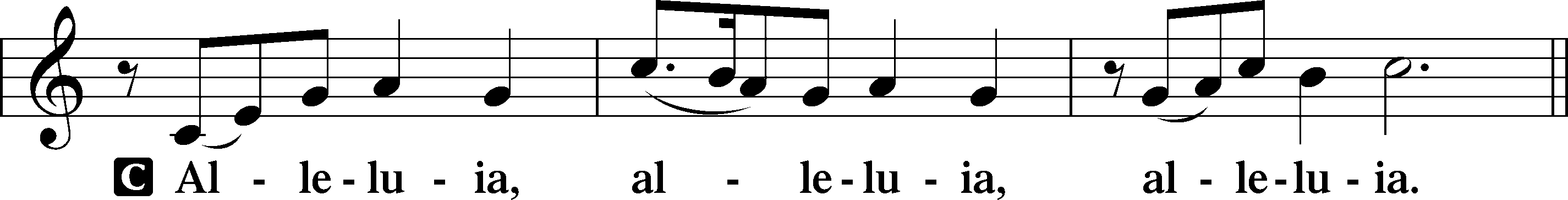 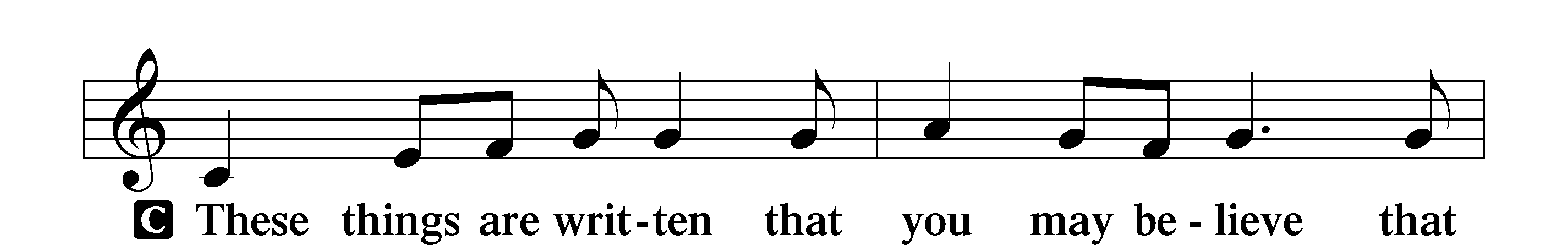 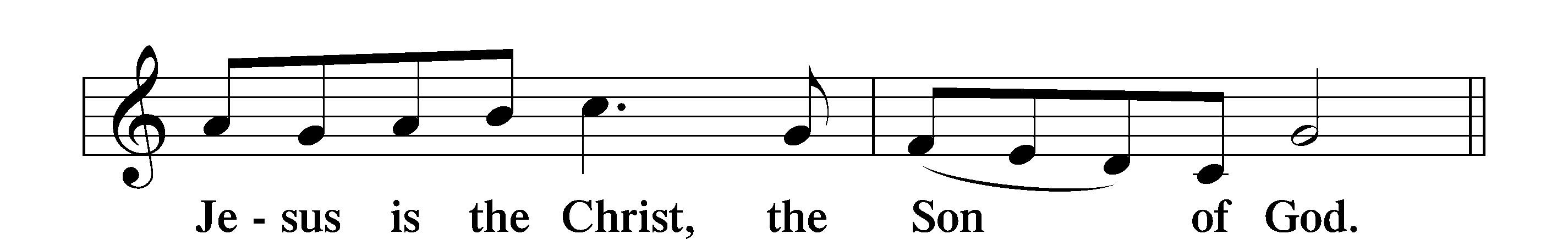 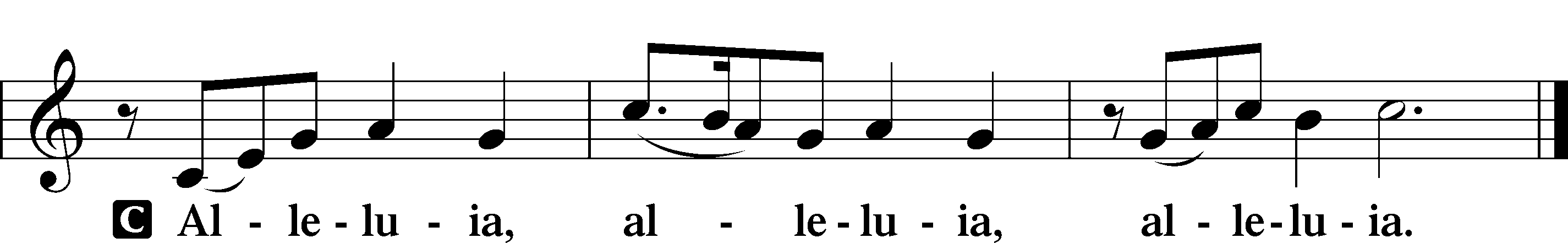 HOLY GOSPEL                                                                                                 Luke 11:1–13P	The Holy Gospel according to St. Luke, the eleventh chapter.C	Glory to You, O Lord.	1Now Jesus was praying in a certain place, and when he finished, one of his disciples said to him, “Lord, teach us to pray, as John taught his disciples.” 2And he said to them, “When you pray, say:		“Father, hallowed be your name.
		   Your kingdom come.
			3Give us each day our daily bread,
			4and forgive us our sins,
					for we ourselves forgive everyone who is indebted to us.
	And lead us not into temptation.”	5And he said to them, “Which of you who has a friend will go to him at midnight and say to him, ‘Friend, lend me three loaves, 6for a friend of mine has arrived on a journey, and I have nothing to set before him’; 7and he will answer from within, ‘Do not bother me; the door is now shut, and my children are with me in bed. I cannot get up and give you anything’? 8I tell you, though he will not get up and give him anything because he is his friend, yet because of his impudence he will rise and give him whatever he needs. 9And I tell you, ask, and it will be given to you; seek, and you will find; knock, and it will be opened to you. 10For everyone who asks receives, and the one who seeks finds, and to the one who knocks it will be opened. 11What father among you, if his son asks for a fish, will instead of a fish give him a serpent; 12or if he asks for an egg, will give him a scorpion? 13If you then, who are evil, know how to give good gifts to your children, how much more will the heavenly Father give the Holy Spirit to those who ask him!”P	This is the Gospel of the Lord.C	Praise to You, O Christ.NICENE CREEDC	I believe in one God,     the Father Almighty,     maker of heaven and earth          and of all things visible and invisible.And in one Lord Jesus Christ,     the only-begotten Son of God,     begotten of His Father before all worlds,     God of God, Light of Light,     very God of very God,     begotten, not made,     being of one substance with the Father,     by whom all things were made;     who for us men and for our salvation came down from heaven     and was incarnate by the Holy Spirit of the virgin Mary     and was made man;     and was crucified also for us under Pontius Pilate.     He suffered and was buried.     And the third day He rose again according to the Scriptures          and ascended into heaven     and sits at the right hand of the Father.     And He will come again with glory to judge both the living and the dead,     whose kingdom will have no end.And I believe in the Holy Spirit,     the Lord and giver of life,     who proceeds from the Father and the Son,     who with the Father and the Son together is worshiped and glorified,     who spoke by the prophets.     And I believe in one holy Christian and apostolic Church,     I acknowledge one Baptism for the remission of sins,     and I look for the resurrection of the dead     and the life T of the world to come. Amen.Please be seatedALL GOD’S CHILDREN – TALKSERMON HYMN    Come, My Soul, with Every Care                                                                      LSB 779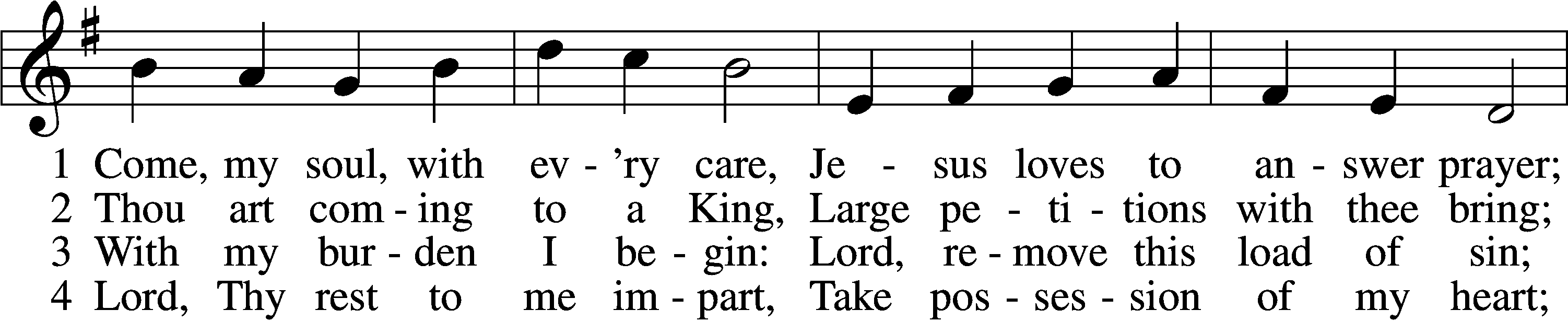 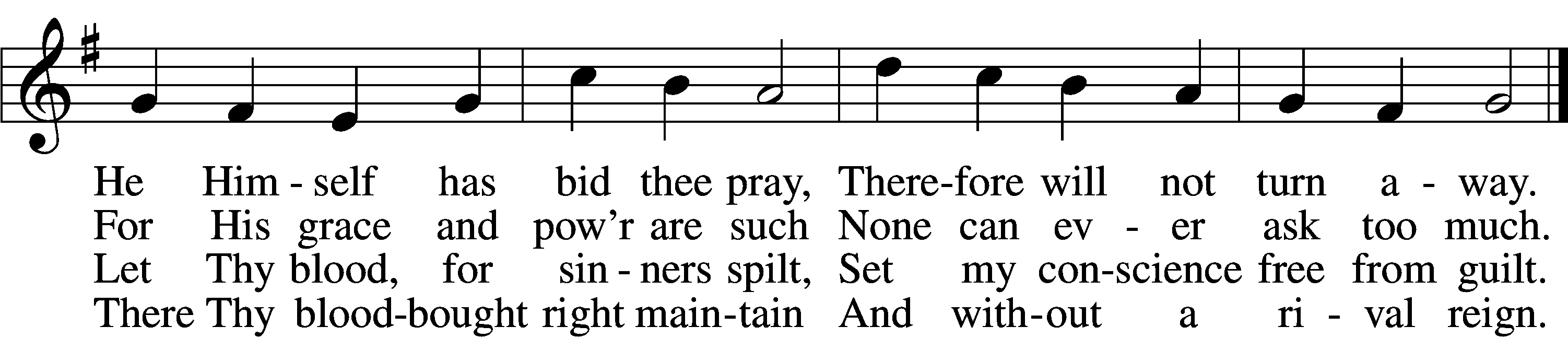 5	While I am a pilgrim here,			6      Show me what is mine to do;
Let Thy love my spirit cheer;                                   Ev’ry hour my strength renew.
As my guide, my guard, my friend,                          Let me live a life of faith
Lead me to my journey’s end.                                  Let me die Thy people’s death.Text: John Newton, 1725–1807, alt. Tune: Justin H. Knecht, 1752–1817 Text and tune: Public domainSERMON Please stand as ablePRAYER of the CHURCHAfter each Segment:P  	Lord, in Your Mercy,C	Hear our Prayer. After Final Segment:P  		Hear us as we pray in His name and as He has taught us:LORD’S PRAYERC	Our Father who art in heaven,     hallowed be Thy name,     Thy kingdom come,     Thy will be done on earth          as it is in heaven;     give us this day our daily bread;     and forgive us our trespasses          as we forgive those          who trespass against us;     and lead us not into temptation,     but deliver us from evil.For Thine is the kingdom     and the power and the glory     forever and ever. AmenSERVICE of the SACRAMENTPREFACE	LSB 208P	The Lord be with you.C	And also with you.P	Lift up your hearts.C	We lift them to the Lord.P	 	Let us give thanks to the Lord our God.C	It is right to give Him thanks and praise. P	It is truly good, right, and salutary that we should at all times and in all places give thanks to You, O Lord, holy Father, almighty and everlasting God, for the countless blessings You so freely bestow on us and all creation. Above all, we give thanks for Your boundless love shown to us when You sent Your only-begotten Son, Jesus Christ, into our flesh and laid on Him our sin, giving Him into death that we might not die eternally. Because He is now risen from the dead and lives and reigns to all eternity, all who believe in Him will overcome sin and death and will rise again to new life. Therefore with angels and archangels and with all the company of heaven we laud and magnify Your glorious name, evermore praising You and singing:SANCTUS                                                                                                              LSB 208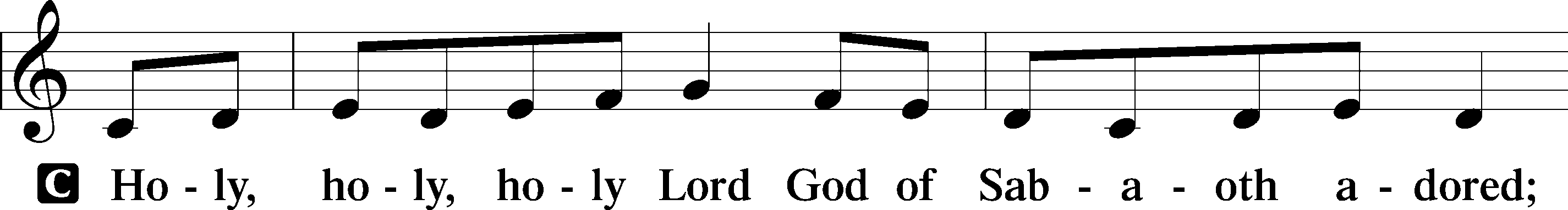 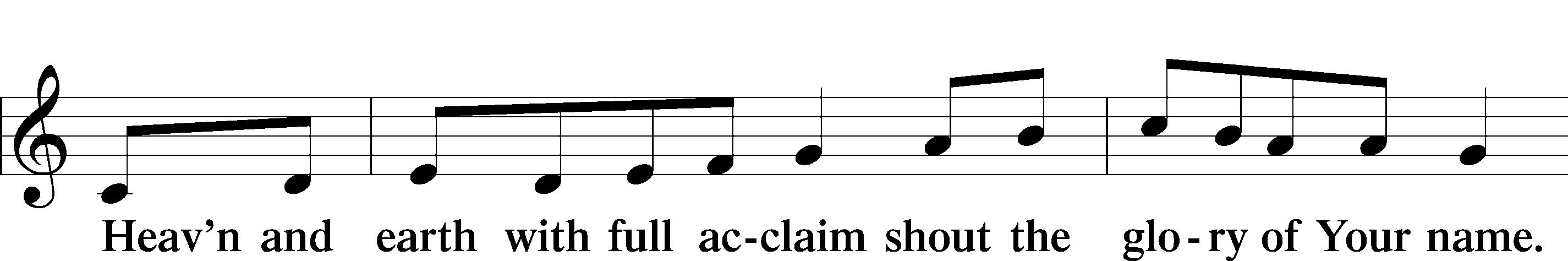 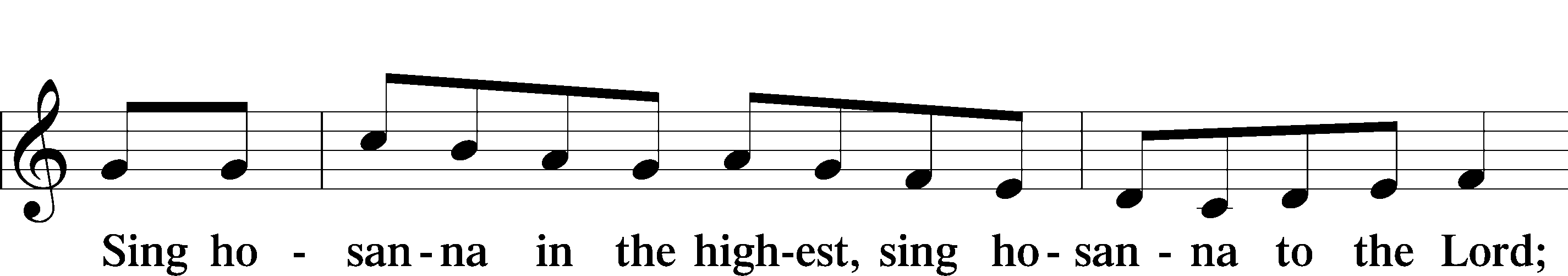 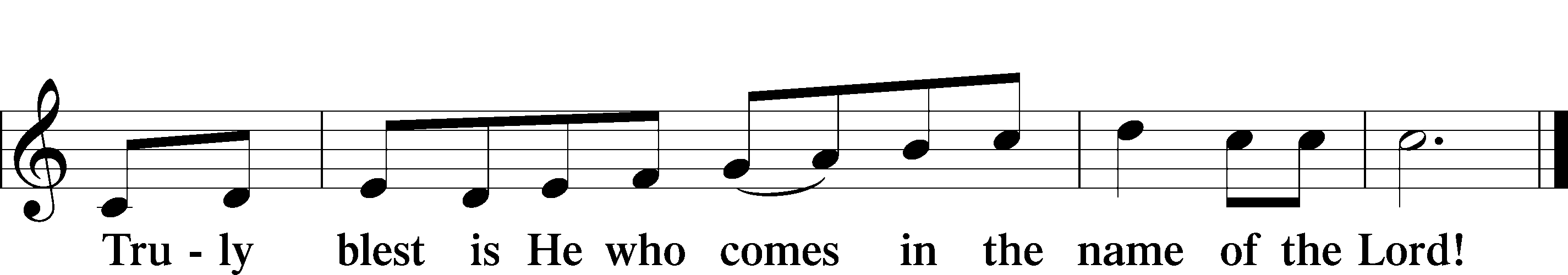 PRAYER OF THANKSGIVINGP	Blessed are You, O Lord our God, king of all creation, for You have had mercy on us and given Your only-begotten Son that whoever believes in Him should not perish but have eternal life.In Your righteous judgment You condemned the sin of Adam and Eve, who ate the forbidden fruit, and You justly barred them and all their children from the tree of life. Yet, in Your great mercy, You promised salvation by a second Adam, Your Son, Jesus Christ, our Lord, and made His cross a life-giving tree for all who trust in Him.We give You thanks for the redemption You have prepared for us through Jesus Christ. Grant us Your Holy Spirit that we may faithfully eat and drink of the fruits of His cross and receive the blessings of forgiveness, life, and salvation that come to us in His body and blood.THE WORDS OF OUR LORDP	Our Lord Jesus Christ, on the night when He was betrayed, took bread, and when He had given thanks, He broke it and gave it to the disciples and said: “Take, eat; this is My T body, which is given for you. This do in remembrance of Me.”In the same way also, He took the cup after supper, and when He had given thanks, He gave it to them, saying: “Drink of it, all of you; this cup is the New Testament in My T blood, which is shed for you for the forgiveness of sins. This do, as often as you drink it, in remembrance of Me.”PAX DOMINI P	The peace of the Lord be with you always.C	Amen.AGNUS DEI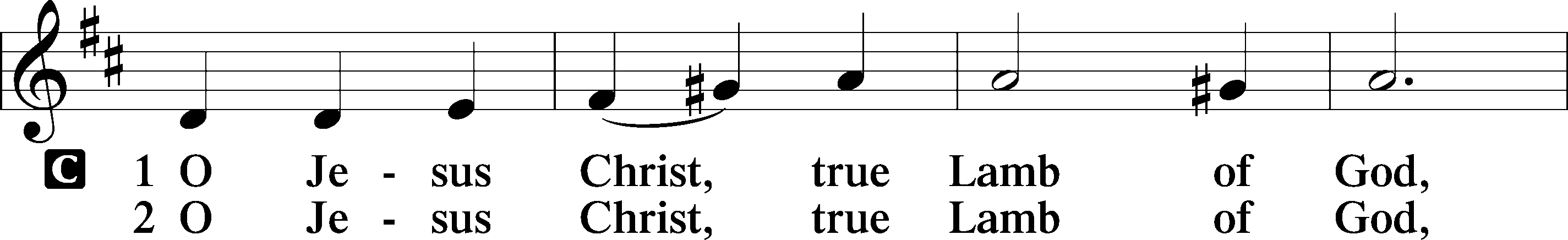 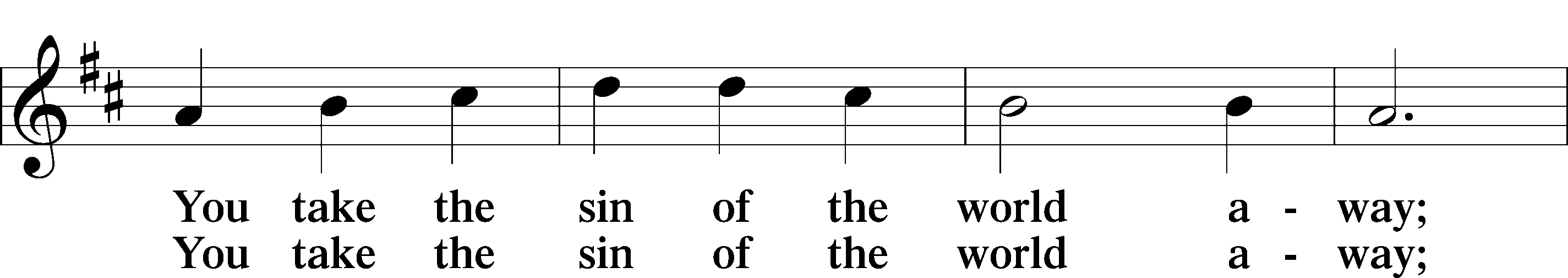 Continued on next page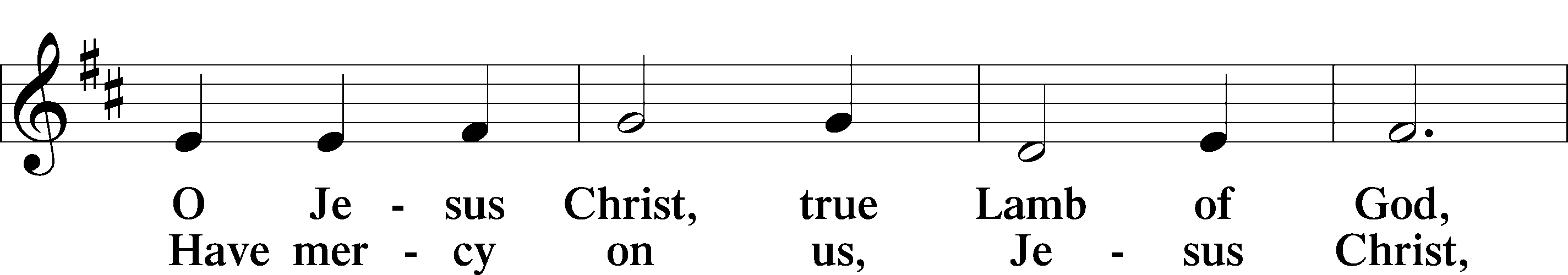 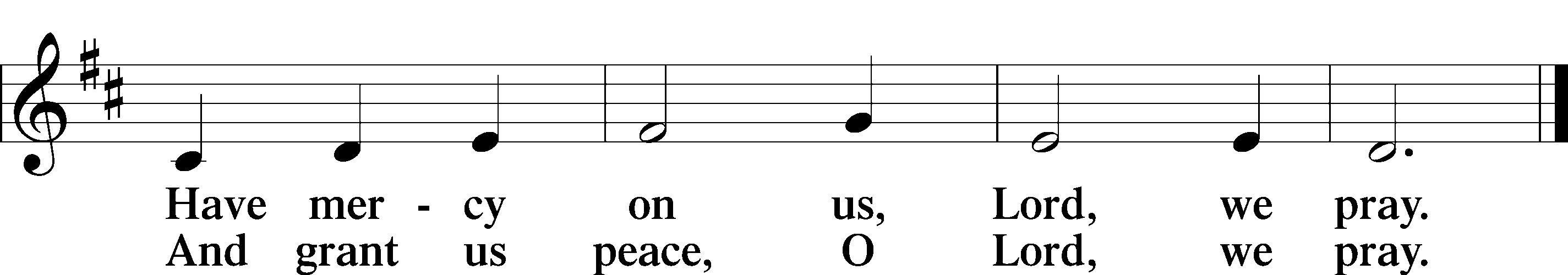 Please be seatedDISTRIBUTIONThe pastor and those who assist him receive the body and blood of Christ first, then Communion will be served at the rail. Ushers will help direct you forward via the center aisle; please return to your seats via the side aisles. Gluten-free bread is available for those who need it, as is non-alcoholic grape juice. Simply request either when you come forward to receive Communion.DISTRIBUTION HYMN  Jesus Comes Today with Healing                                                               LSB 620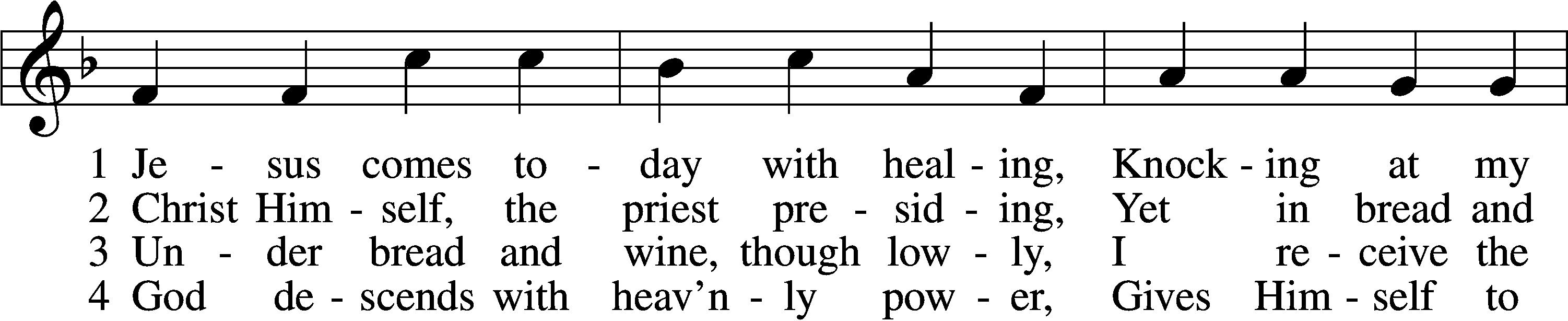 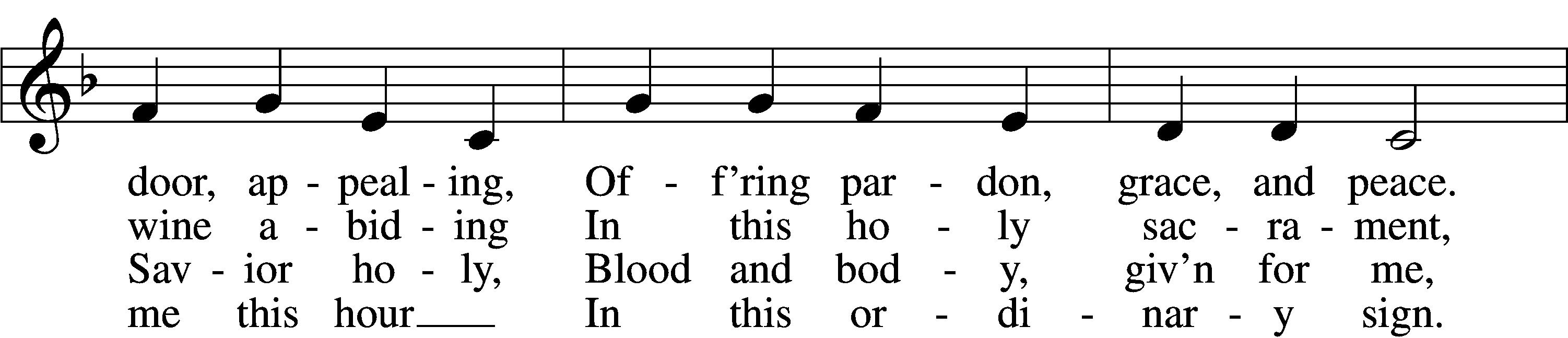 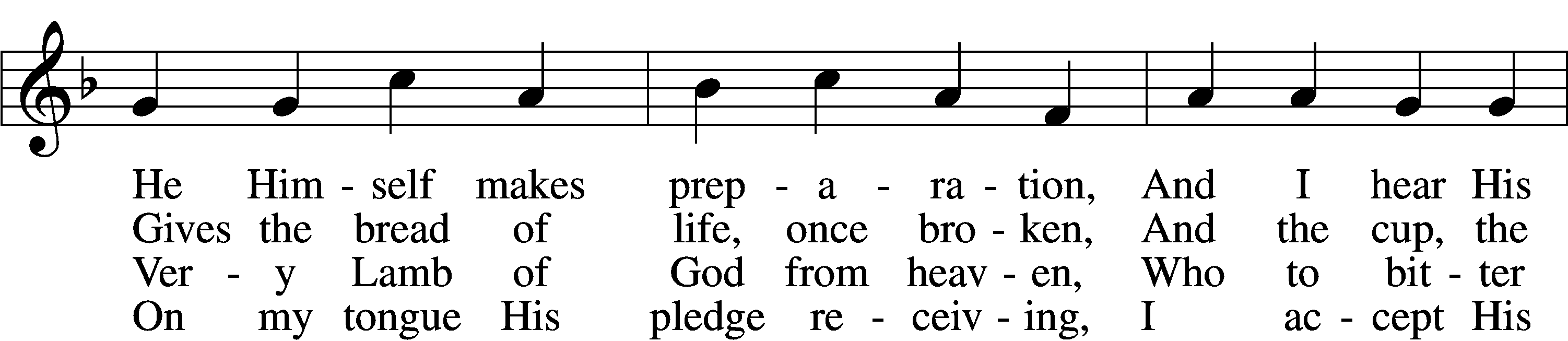 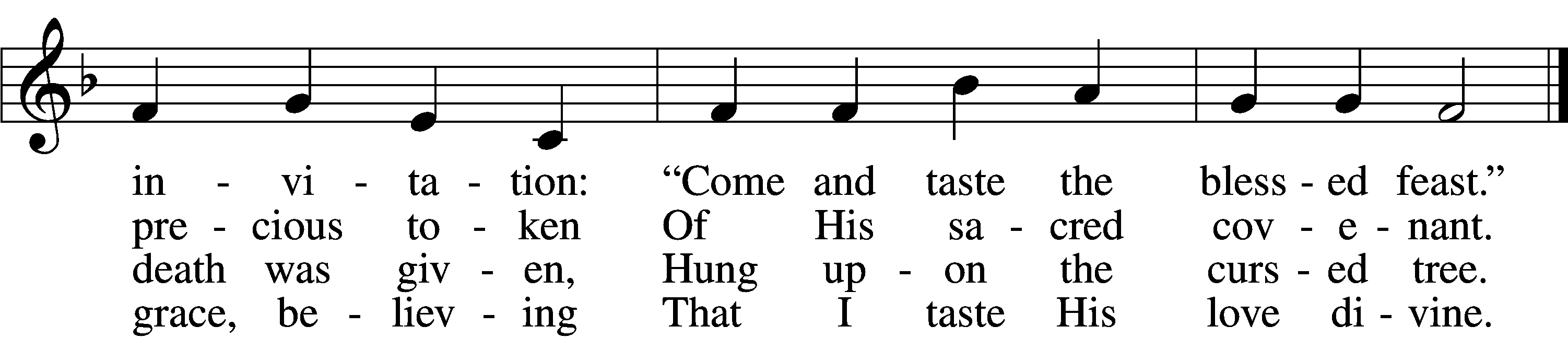 5	Let me praise God’s boundless favor,
Whose own feast of love I savor,
    Bidden by His gracious call.
Wedding garments He provides me,
With a robe of white He hides me,
    Fits me for the royal hall.6	Now have I found consolation,
Comfort in my tribulation,
    Balm to heal the troubled soul.
God, my shield from ev’ry terror,
Cleanses me from sin and error,
    Makes my wounded spirit whole.Text: Heinrich Puchta, 1808–58; tr. David W. Rogner, 1960
Tune: Johann Löhner, 1645–1705; adapt. Johann Balthasar König, 1691–1758
Text: © David W. Rogner. Used by permission: LSB Hymn License no. 110002537
Tune: Public domainPlease stand as able   NUNC DIMITTIS	                                                                                         LSB 211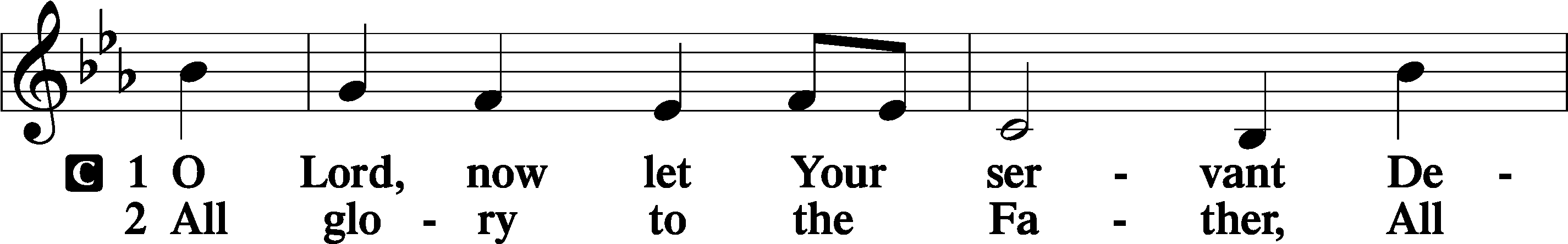 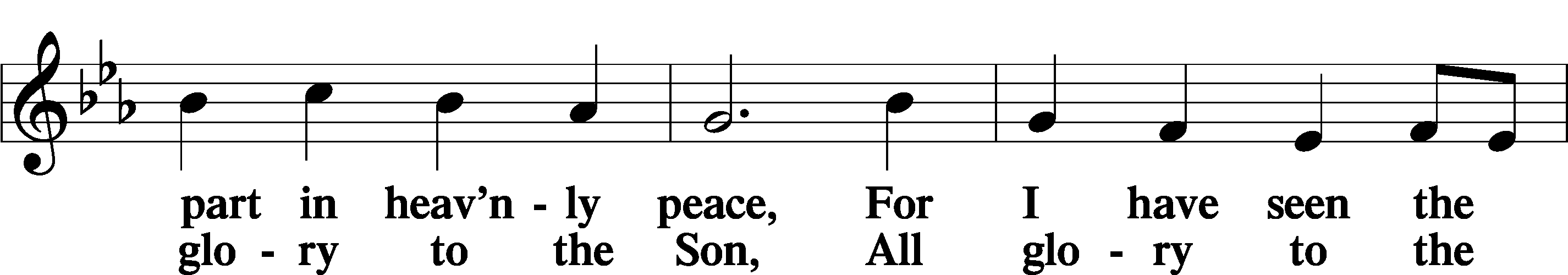 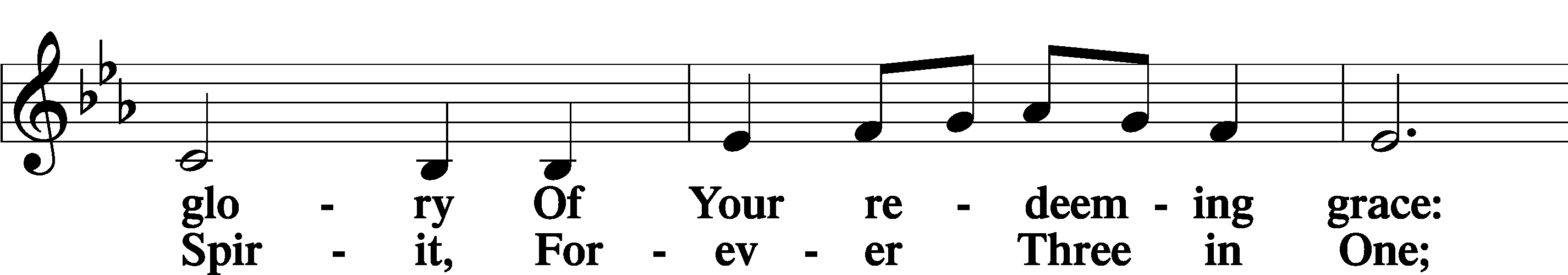 Continued on next page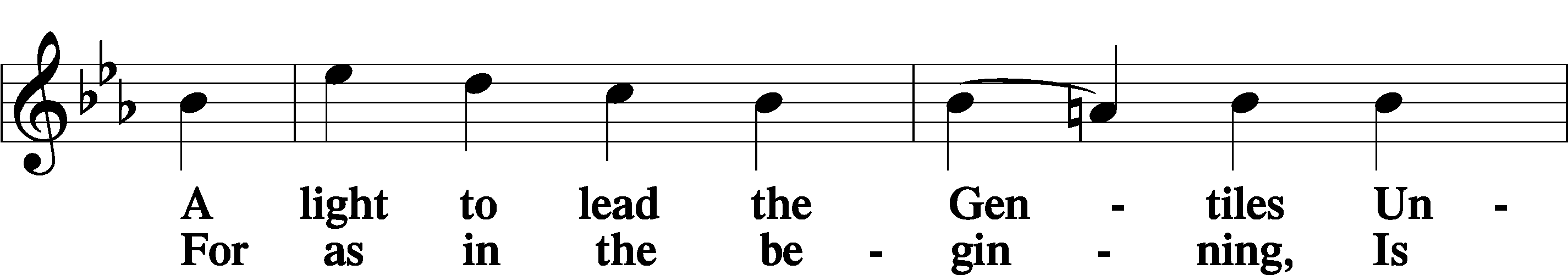 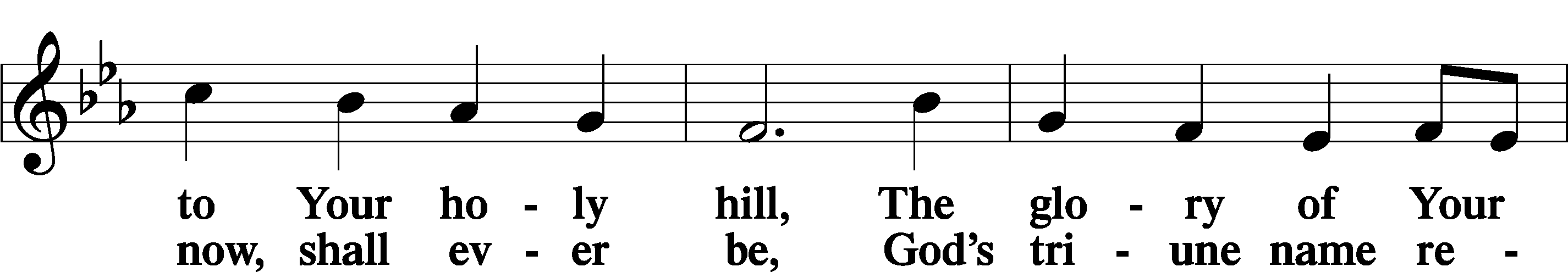 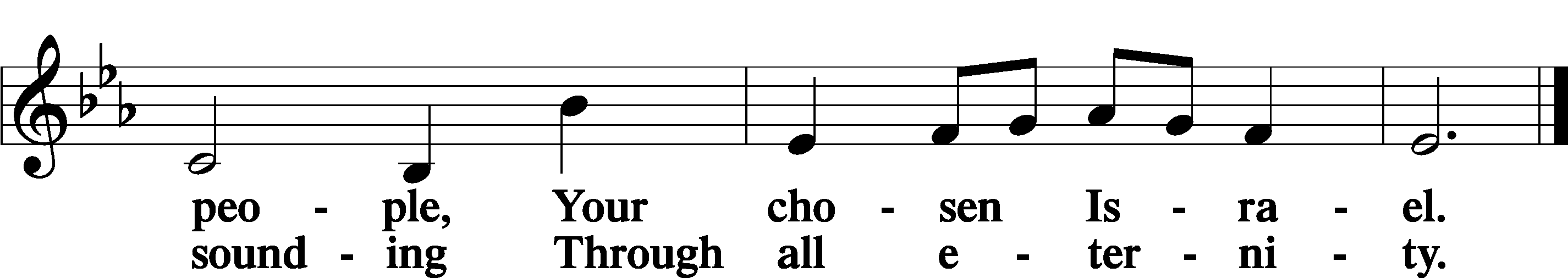 POST COMMUNION COLLECTP	Let us pray.O God the Father, the fountain and source of all goodness, who in loving-kindness sent Your only-begotten Son into the flesh, we thank You that for His sake You have given us pardon and peace in this Sacrament, and we ask You not to forsake Your children but always to rule our hearts and minds by Your Holy Spirit that we may be enabled constantly to serve You; through Jesus Christ, Your Son, our Lord, who lives and reigns with You and the Holy Spirit, one God, now and forever.C	Amen.BENEDICAMUS                                                                                                                       LSB 212P	Let us bless the Lord.C	   Thanks be to God.BENEDICTIONP	The Lord bless you and keep you.The Lord make His face shine on you and be gracious to you.The Lord look upon you with favor and T give you peace.C	Amen.Please be seatedCLOSING HYMNWhat a Friend We Have in Jesus                                                                                           LSB 770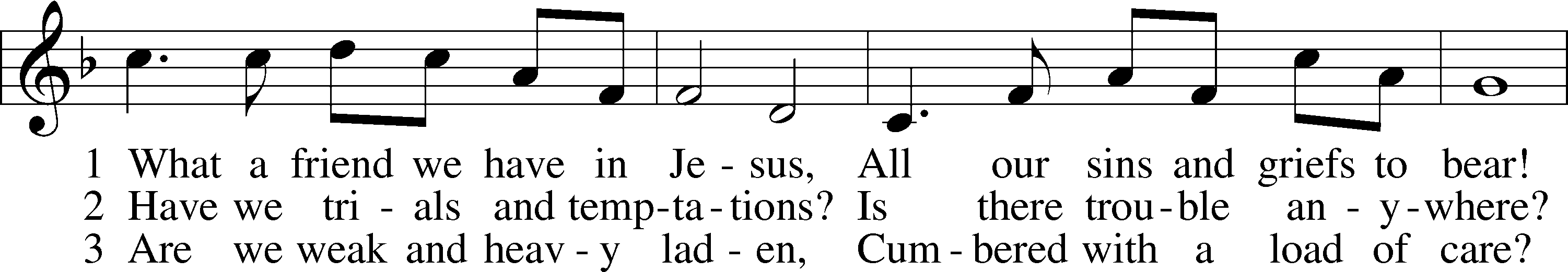 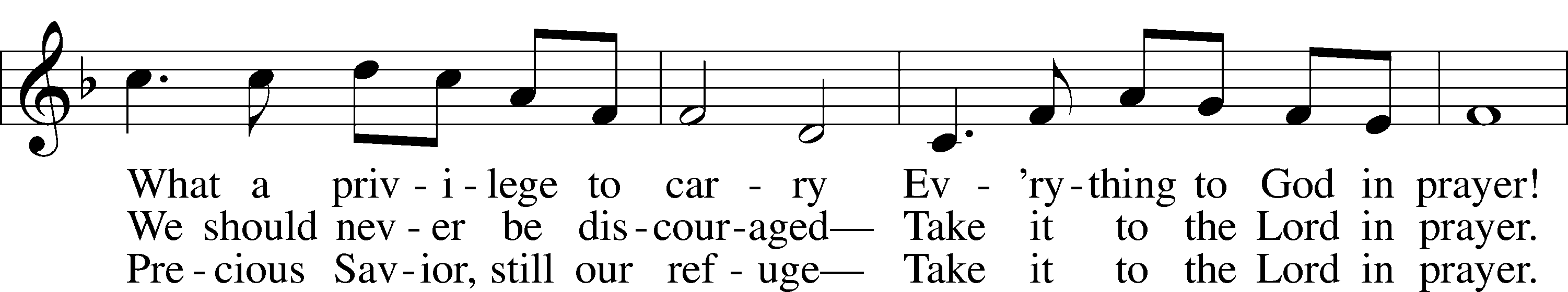 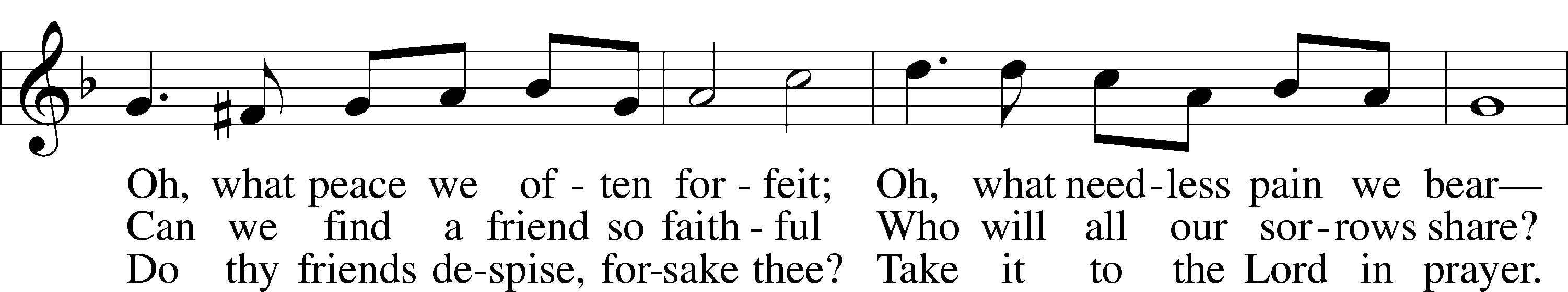 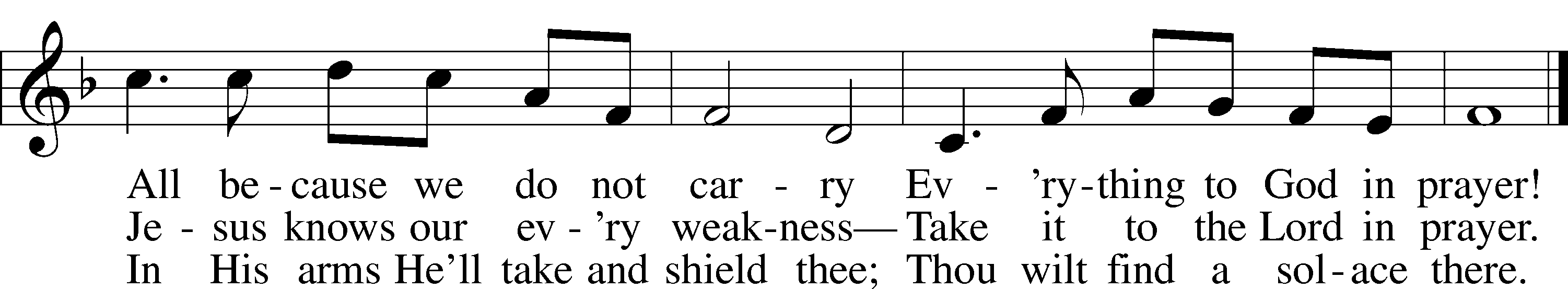 Text: Joseph M. Scriven, 1819–86
Tune: Charles C. Converse, 1832–1918
Text and tune: Public domainANNOUNCEMENTS and SENDING WORDSP	We go to live for Jesus!C	We go to share His love!Acknowledgments	Unless otherwise indicated, Scripture quotations are from the ESV® Bible (The Holy Bible, English Standard Version®), copyright © 2001 by Crossway, a publishing ministry of Good News Publishers. Used by permission. All rights reserved. Created by Lutheran Service Builde SERVING in GODS HOUSE TODAY Pastor:  Rev. Ken BernthalElder:   Tom RaithelUshers: Bill & Terry StilesGreeters:  Tom & Terri RaithelCoffee Servers: Church Picnic				 Counters:  Larry Whitney, Wendell SmithAltar Care: Terri RaithelPiano/Organist: Tom & Jean BeachChildren’s Talk: Nancy ElyPost-Service Bible Study to resume in SeptemberPRAYERSPlease contact the office with updates to the prayer list.  People will remain on the prayer list for 4 weeks before being removed. If they need to remain on the list, please keep Elaine informed and of any updates. This will help us to have a more accurate list.  Thanks for your cooperation.Those who continue to grieve the passing of loved ones, The family of Vilma WardThose with upcoming surgery: Tom BeachThose recovering from surgery:  Tanner Beyers, Shirley Hildebrand, Marge Kunisch, and Jennifer Martin.Those with health concerns:   Tiffany Amsdill, Laurie Breen, Hope Buchinger, Betsy Cook, Kay Gregg,  Paul Kietzman, Hilda Koch, Ron Kwapis r, Eleanor Raether, Beth Smith, Judi Stutzman,  and Joann Whitney.Those diagnosed with cancer: Leah Eicher, Rachel Frisch, Janice Knoellinger, Leslie Martin, Brian Morgan, Hope Osantowski, and John Stutzman.Those under Hospice Home Care:  Ken Williamson, Jim (Joann Whitney’s brother-in law).BIRTHDAYS:                                              ANNIVERSARIES;7/24	Kyle Techel			     NONE7/26	Rose Dittman		7/27 	Brittany Beyers7/27	Ken Mertz7/27	Karen Schneider               MESSAGESALTAR FLOWERS today are given to the glory of God from Jim & Marge Kunisch in celebration of their anniversary.MEMBER & GUEST CARDS:  If you have not filled out a member/guest card, please take the time to fill one out and place it in the plate behind the back pews in our sanctuary.WEDNESDAY MORNING BIBLE STUDY will resume in September.GREETING CARDS If you are in need of some greeting cards, we carry an array of them in the cabinet on the wall next to the church office.. The cost of the cards is posted on the cabinet.  The money collected from the cards goes to LWML to help support Missions. LWML SUMMER POP-UP CRAFT SALES:  LWML plans to have occasional mini craft sales this summer.  With short notice we will set up a few canopies in the front yard and offer our crafts for sale, with the profits designated for missions, both locally and throughout the world.  Dates have yet to be determined.  So, crafters, please get thinking about what handmade items you can prepare in advance for us to sell.  We welcome and appreciate your donations.FLOWERS: There are still spots open for Altar flowers, if you have birthdays, anniversaries, new baby or in memory of someone, or just for something special like dressing up the Altar. The sign up sheet is in the fellowship hall as you go in the door. Flowers are $30.00 for the two flowers. Order them, they will be put on the altar, after the Servicre. CANCER and FRIENDS SUPPORT GROUP: Our next meeting will be July 26th at 5:30pm in the Fellowship Hall. This month we will be having Christmas in July presentation with Karen Darner and essential oils.  Karen is a member of our group and has been very helpful with us on the use of essential oils. Please remember Cancer & Friends Support Group is not just for people going through treatment, or survivors, we are also here for caregiver, spouse, children, and friends.  There are times when we can all use someone to talk to during those difficult times. If there is any subject you would like to discuss with me you call or text or at 989-350-4391. Hope you will join us.REV. STEVEN MAHLBURG Will be at Trinity July 31st . He will be doing a short  presentation for us towards the end of the service.  CALL COMMITTEE has found one Pastor that they feel would be good for our church.THIS WEEK AT TRINITYJuly24	 	        	 Sunday 	            9:00 am	          	Worship Service          10:00 am	         	 Fellowship & Coffee Hour          10:30 am	         	 Church PicnicJuly 25		MondayJuly 26	           Tuesday           5:30 pm           Cancer & Friends Support Group           6:30 pm	Combined Congregational Meeting at TrinityJuly 27		WednesdayJuly 28		Thursday            10:00 am	Elders Meeting          July 29			FridayJuly 30			Saturday   July 31	 	        	 Sunday 	            9:00 am	          	Worship Service          10:00 am	         	Fellowship & Coffee Hour          				Noisy offeringSERVING IN GOD’S HOUSE NEXT SUNDAY  7/31/2022Pastor: Rev. Steven MahlburgElder: Ken MertzUshers: John & Judi StutzmanGreeters:  Greg & Sharon TechelCounters: Rick Francis, Sharon KwapisCoffee Servers:                                                 Altar Care: Donna CottrellVirtual Organist: Bob EratChildren’s Talk: Nancy ElyPost-Service Bible Study to resume in September.